PAEROA COLLEGE SCHOOL UNIFORM PRICESPlease note:If you need a size made other than the standard sizes there is a 30% surcharge.If we need to order items in quickly they will be made in NZ and the cost reflects this. Prices are as below for NZ made itemsSenior Boys Short Sleeve Shirt		$55.00Junior Boys Short Sleeve Shirt		$55.00Senior Girls Short Sleeve Blouse		$60.00Junior Girls Short Sleeve Blouse		$60.00Junior Uniform Yr9 – Yr11Junior Boys Shorts61 – 120$40.00Junior Boys Short Sleeve ShirtXS – 4XL$45.00Junior Girls Skirt6 - 24$50.00Junior Girls Short Sleeve Blouse6 - 24$45.00Senior Uniform Y12 – Y13Senior Boys Shorts64 - 112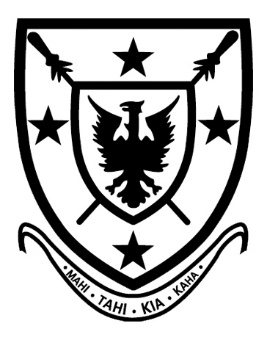 $40.00Senior Boys Long Black Pants76 - 104$65.00Senior Boys Short Sleeve ShirtXS – 4XL$45.00Senior Boys Long Sleeve ShirtXS – 2XL$55.00Senior Girls Skirt6 – 24$50.00Senior Girls Short Sleeve Blouse6 – 24$45.00Soft Shell JacketLadies: S – 2XL      Mens: S – 5XL$75.00PE House ShirtsXS – 2XL$25.00Socks - Black$15.00Hat -$18.00